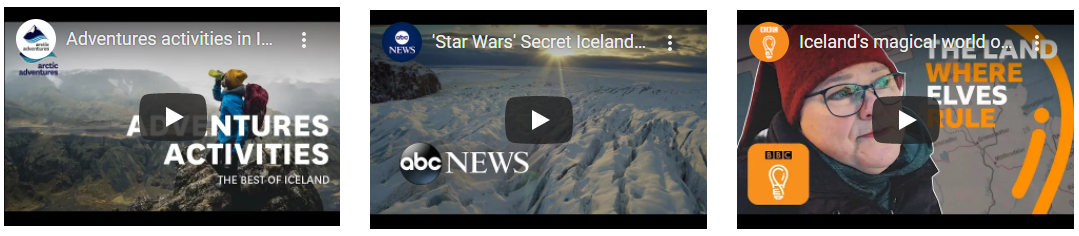 IBDP Geography – Niche Tourism in IcelandDefine ‘niche tourism’. Part 1 – Adventure Tourism in IcelandPart 1 – Adventure Tourism in IcelandPart 1 – Adventure Tourism in IcelandImage in IcelandDefinitionExample activitiesIdentify the influencing geographical factors that allow for this type of tourism to take place and explain how this influences demand. Identify the influencing geographical factors that allow for this type of tourism to take place and explain how this influences demand. Identify the influencing geographical factors that allow for this type of tourism to take place and explain how this influences demand. Part 2 – Movie Location Tourism in IcelandPart 2 – Movie Location Tourism in IcelandPart 2 – Movie Location Tourism in IcelandImage in IcelandDefinitionExample Films / videos Identify the influencing geographical factors that allow for this type of tourism to take place and explain how this influences demand. Identify the influencing geographical factors that allow for this type of tourism to take place and explain how this influences demand. Identify the influencing geographical factors that allow for this type of tourism to take place and explain how this influences demand. Part 3 – Heritage Tourism in Iceland  Part 3 – Heritage Tourism in Iceland  Part 3 – Heritage Tourism in Iceland  Image in IcelandDefinitionExamplesIdentify the influencing geographical factors that allow for this type of tourism to take place and explain how this influences demand. Identify the influencing geographical factors that allow for this type of tourism to take place and explain how this influences demand. Identify the influencing geographical factors that allow for this type of tourism to take place and explain how this influences demand. Outline the issues caused by Game of Thrones and the Justin Bieber music video on the Fjaðrárgljúfur canyon in Iceland. 